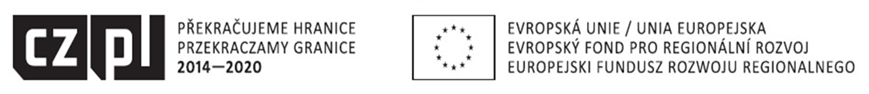 Projekt jest współfinansowany ze środków Europejskiego Funduszu Rozwoju Regionalnego. Przekraczamy graniceOPIS PRZEDMIOTU ZAMÓWIENIA ( dotyczy Części 2)OPIS PRZEDMIOTU ZAMÓWIENIA ( dotyczy Części 2)OPIS PRZEDMIOTU ZAMÓWIENIA ( dotyczy Części 2)OPIS PRZEDMIOTU ZAMÓWIENIA ( dotyczy Części 2)OPIS PRZEDMIOTU ZAMÓWIENIA ( dotyczy Części 2)OPIS PRZEDMIOTU ZAMÓWIENIA ( dotyczy Części 2)OPIS PRZEDMIOTU ZAMÓWIENIA ( dotyczy Części 2)SPECYFIKACJASPECYFIKACJASPECYFIKACJASPECYFIKACJASPECYFIKACJASPECYFIKACJASPECYFIKACJADRONDRONDRONDRONDRONDRONDRON11WagaWaga<249 g22Maks. czas lotuMaks. czas lotuNie mniej niż 34 minuty33Maks. dystans lotuMaks. dystans lotuNie mniej niż 18 km44System nawigacjiSystem nawigacjiGPS + Galileo + BeiDouWI-FIWI-FIWI-FIWI-FIWI-FIWI-FIWI-FI55ProtokółProtokół802.11 a/b/g/nBLUETOOTHBLUETOOTHBLUETOOTHBLUETOOTHBLUETOOTHBLUETOOTHBLUETOOTH66ProtokółProtokółBluetooth 5.277Częstotliwość roboczaCzęstotliwość robocza2,400-2,4835 GHz88Moc transmisji (EIRP)Moc transmisji (EIRP)<8 dBmGIMBALGIMBALGIMBALGIMBALGIMBALGIMBALGIMBAL99StabilizacjaStabilizacja3-osiowy gimbal mechaniczny (osie tilt, roll i pan)SYSTEM WYKRYWANIA PRZESZKÓDSYSTEM WYKRYWANIA PRZESZKÓDSYSTEM WYKRYWANIA PRZESZKÓDSYSTEM WYKRYWANIA PRZESZKÓDSYSTEM WYKRYWANIA PRZESZKÓDSYSTEM WYKRYWANIA PRZESZKÓDSYSTEM WYKRYWANIA PRZESZKÓD1010CzujnikiCzujnikiPrzedni czujnik, tylny czujnik, dolny czujnikKAMERAKAMERAKAMERAKAMERAKAMERAKAMERAKAMERA1111MatrycaMatryca1/1.3-calowa matryca CMOS; Efektywne piksele: 48 MP;1212ObiektywObiektywPole widzenia (FOV): 82,1°; Ekwiwalent ogniskowej: 24 mm;  Przysłona: f/1.7;Zakres ostrości: 1 m do ∞1313Zakres ISOZakres ISOWideo: 100-6400 (Auto), 100-6400(Manual); Zdjęcia: 100-6400 (Auto), 100-6400 (Manual)1414Czas naświetlaniaCzas naświetlaniaMigawka elektroniczna: 2-1/8000 s1515Maks. rozdzielczość zdjęciaMaks. rozdzielczość zdjęcia4:3: 8064x6048 (48 MP), 4032 x 3024 (12MP); 16:9: 4032 x 2268 (12 MP)1616Tryby fotografiiTryby fotografiiZdjęcia pojedyncze; JPEG, JPEG+RAW;Panorama: Sphere, 180o, Wide-angle, Vertical1717Rozdzielczość wideoRozdzielczość wideo4K: 3840 × 2160 @ 24 / 25 / 30 / 48 / 50 /60 FPS; 2.7K: 2720 × 1530 @ 24 / 25 / 30 /48 / 50 / 60 FPS; FHD: 1920 × 1080 @ 24 /25 / 30 / 48 / 50 / 60 FPS; Slow Motion:1920 × 1080 @ 120 FPS1818Maks. bitrate wideoMaks. bitrate wideo150 Mbps1919Format zdjęćFormat zdjęćJPEG / DNG (RAW)2020Format wideoFormat wideoMP4 / MOV (H.264 / H.265)APARATURA STERUJĄCAAPARATURA STERUJĄCAAPARATURA STERUJĄCAAPARATURA STERUJĄCAAPARATURA STERUJĄCAAPARATURA STERUJĄCAAPARATURA STERUJĄCA2121Aparatura sterującaAparatura sterującaWyposażona w ekran 5,5 cala z wyświetlaczem Full HDPRZESYŁANIE DANYCHPRZESYŁANIE DANYCHPRZESYŁANIE DANYCHPRZESYŁANIE DANYCHPRZESYŁANIE DANYCHPRZESYŁANIE DANYCHPRZESYŁANIE DANYCH2222Częstotliwość roboczaCzęstotliwość robocza2,400-2,4835 GHz; 5,725-5,850 GHz2323Moc nadajnika (EIRP)Moc nadajnika (EIRP)2,4 GHz: <26 dBm (FCC), <20 dBm (CE / SRRC / MIC); 5,8 GHz: <26 dBm (FCC),<23 dBm (SRRC), <14 dBm (CE)WI-FIWI-FIWI-FIWI-FIWI-FIWI-FIWI-FI2424ProtokółProtokół802.11 a/b/g/nBLUETOOTHBLUETOOTHBLUETOOTHBLUETOOTHBLUETOOTHBLUETOOTHBLUETOOTH2525ProtokółProtokółBluetooth 4.2Bluetooth 4.22626Częstotliwość roboczaCzęstotliwość robocza2,400-2,4835 GHz2,400-2,4835 GHz2727Moc nadajnika (EIRP)Moc nadajnika (EIRP)<10 dBm<10 dBmOGÓLNEOGÓLNEOGÓLNEOGÓLNEOGÓLNEOGÓLNEOGÓLNE2828GNSSGNSSGPS + Galileo + BeiDouGPS + Galileo + BeiDou2929Pojemność akumulatoraPojemność akumulatora5200 mAh5200 mAh3030Typ akumulatoraTyp akumulatoraLi-ionLi-ionAKUMULATOR INTELIGENTNY – 3 SZTUKIAKUMULATOR INTELIGENTNY – 3 SZTUKIAKUMULATOR INTELIGENTNY – 3 SZTUKIAKUMULATOR INTELIGENTNY – 3 SZTUKIAKUMULATOR INTELIGENTNY – 3 SZTUKIAKUMULATOR INTELIGENTNY – 3 SZTUKIAKUMULATOR INTELIGENTNY – 3 SZTUKI3131Pojemność akumulatoraPojemność akumulatora2453 mAh2453 mAh3232Napięcie standardoweNapięcie standardowe7.38 V7.38 V3333Maks. napięcie ładowaniaMaks. napięcie ładowania8.5 V8.5 V3434Typ akumulatoraTyp akumulatoraLitowo-jonowyLitowo-jonowy3535EnergiaEnergia18.10 Wh18.10 Wh3636WagaWagaOk. 80,5 gOk. 80,5 g3737Temperatura ładowaniaTemperatura ładowania5° to 40° C (41° to 104° F)5° to 40° C (41° to 104° F)3838Maks. moc ładowaniaMaks. moc ładowania37 W37 WŁADOWARKA DO BATERIIŁADOWARKA DO BATERIIŁADOWARKA DO BATERIIŁADOWARKA DO BATERIIŁADOWARKA DO BATERIIŁADOWARKA DO BATERIIŁADOWARKA DO BATERII3939Port wejściowyPort wejściowyUSB-C: 5V=3A, 9V=3A, 12V=3AUSB-C: 5V=3A, 9V=3A, 12V=3A4040Port wyjściowyPort wyjściowyUSB: 5V=2AUSB: 5V=2A4141Moc znamionowaMoc znamionowa30 W30 W4242Typ ładowaniaTyp ładowaniaŁadowanie akumulatorów po koleiŁadowanie akumulatorów po kolei4343Temperatura ładowaniaTemperatura ładowania5° to 40° C (41° to 104° F)5° to 40° C (41° to 104° F)APLIKACJAAPLIKACJAAPLIKACJAAPLIKACJAAPLIKACJAAPLIKACJAAPLIKACJA4444System operacyjnySystem operacyjnyiOSv11.0 lub nowsza wersja; Android v6.0 lub nowsza wersjaiOSv11.0 lub nowsza wersja; Android v6.0 lub nowsza wersjaCHARAKTERYSTYKA KARTY MICRO SD DLA DRONACHARAKTERYSTYKA KARTY MICRO SD DLA DRONACHARAKTERYSTYKA KARTY MICRO SD DLA DRONACHARAKTERYSTYKA KARTY MICRO SD DLA DRONACHARAKTERYSTYKA KARTY MICRO SD DLA DRONACHARAKTERYSTYKA KARTY MICRO SD DLA DRONACHARAKTERYSTYKA KARTY MICRO SD DLA DRONA4545Charakterystyka karty Micro SD dla dronaCharakterystyka karty Micro SD dla dronaKarta Micro SD o pojemności do 512 GB V30A2Karta Micro SD o pojemności do 512 GB V30A2POZOSTAŁE INFORMACJEPOZOSTAŁE INFORMACJEPOZOSTAŁE INFORMACJEPOZOSTAŁE INFORMACJEPOZOSTAŁE INFORMACJEPOZOSTAŁE INFORMACJEPOZOSTAŁE INFORMACJE4646Zestaw wyposażony w torbę transportową umożliwiającą transport drona wraz z akcesoriami: hubem ładującym, kontrolerem sterującym, zapasowymi śmigłami wraz z okablowaniem.Zestaw wyposażony w torbę transportową umożliwiającą transport drona wraz z akcesoriami: hubem ładującym, kontrolerem sterującym, zapasowymi śmigłami wraz z okablowaniem.Zestaw wyposażony w torbę transportową umożliwiającą transport drona wraz z akcesoriami: hubem ładującym, kontrolerem sterującym, zapasowymi śmigłami wraz z okablowaniem.Zestaw wyposażony w torbę transportową umożliwiającą transport drona wraz z akcesoriami: hubem ładującym, kontrolerem sterującym, zapasowymi śmigłami wraz z okablowaniem.4747Akcesoria powinny być dedykowane przez producenta.Akcesoria powinny być dedykowane przez producenta.Akcesoria powinny być dedykowane przez producenta.Akcesoria powinny być dedykowane przez producenta.4848Dron powinien być zgodny z aktualnie obowiązującymi przepisami lotniczymi w kategorii A1.Dron powinien być zgodny z aktualnie obowiązującymi przepisami lotniczymi w kategorii A1.Dron powinien być zgodny z aktualnie obowiązującymi przepisami lotniczymi w kategorii A1.Dron powinien być zgodny z aktualnie obowiązującymi przepisami lotniczymi w kategorii A1.4949Pakiet serwisowy oferowany przez producenta sprzętu na okres 24 m-cy, obejmujący wymianę urządzenia w razie wypadku lub zniszczenia.Pakiet serwisowy oferowany przez producenta sprzętu na okres 24 m-cy, obejmujący wymianę urządzenia w razie wypadku lub zniszczenia.Pakiet serwisowy oferowany przez producenta sprzętu na okres 24 m-cy, obejmujący wymianę urządzenia w razie wypadku lub zniszczenia.Pakiet serwisowy oferowany przez producenta sprzętu na okres 24 m-cy, obejmujący wymianę urządzenia w razie wypadku lub zniszczenia.